ΛΕΞΕΙΣ ΓΙΑ ΕΠΑΝΑΛΗΨΗ (6/4/2020)(Γράφετε στο τετράδιο τις λέξεις, τη μία κάτω από την άλλη, αφήνοντας κάθε φορά γραμμή, στον ενικό αριθμό. Τις διαβάζει και μετά δίπλα τις γράφει στον πληθυντικό αριθμό. Αφού τις καλύψετε με ένα χαρτί για να μην τις βλέπει, τις επαναλαμβάνετε αργά μια μία για να τις γράφει σαν Ορθογραφία στον Ενικό αλλά και στον Πληθυντικό αριθμό, για το οι λέμε το οι του πληθυντικού και όχι όμικρον γιώτα ή το οι της οικογένειας Τις λέξεις που δεν έχουν πληθυντικό αριθμό τις ξαναγράφει όπως είναι. Αν δυσκολεύεται κοιτάζει πάλι τη λέξη και τη γράφει. Οι λέξεις είναι για 5 ημέρες. Μια ομάδα λέξεων την ημέρα).                                  (1)το χαλί  το χαλίκιτο χαλινάρι                            εγώ χαλώ                   εμείς             εγώ χαμογελώ                 εμείςτο χαμομήλι το χαμόγελοη χαρά                        οιτο χάπι η χήνα                                                               (2)η Φανήτο φανάριη φέταη φούσταη φώκιαη φωνήτο φουγάροη φυλακήο φίλοςο φακός                                                         (3)η ζάχαρη η ζέστητο ζεστόη ζημιάεγώ ζητώ                 εμείςεγώ ζυγίζωτο ζυμάριεγώ ζυμώνωη ζώνητο ζώο                                                           (4)ο μάγοςη μύτητο μαρούλιη μηχανήη μελέτητο μάθημαο μαθητήςεγώ μένω το μακαρόνιτο μανιτάρι                                                                                                            (5)ο νάνοςτο νησίο νέοςη νοσοκόμαη νονάο νονόςη νύφητο νυφικότο νύχι                                   το νερό                           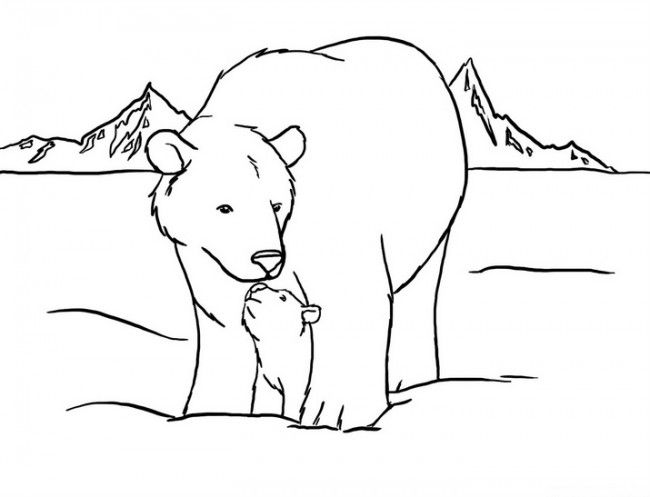 